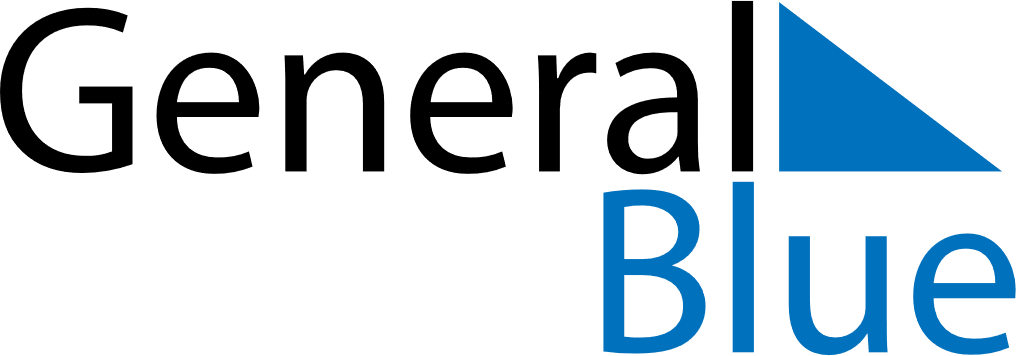 December 2021December 2021December 2021December 2021AustraliaAustraliaAustraliaSundayMondayTuesdayWednesdayThursdayFridayFridaySaturday123345678910101112131415161717181920212223242425Christmas EveChristmas EveChristmas Day26272829303131Boxing DayChristmas Day (substitute day)
Boxing Day (substitute day)New Year’s EveNew Year’s Eve